Oslo, 09/10-2019Statsbudsjettet 2020 – Høring i Utdannings- og forskningskomiteenVeikart for universell utforming av skolebyggHele 80% av skolebygg i dag er ikke tilgjengelige for mange funksjonshemmede. Dette betyr at en betydelig andel elever ikke får et likeverdig skoletilbud eller stenges ute. I 2017 kom Bufdir med «Veikart universelt utformet nærskole 2030», på oppdrag fra Barne- og likestillingsdepartementet. Veikartet staker ut en tydelig retning for universell utforming av skoler i Norge. Oslo Economics har gjennomført en analyse som viser at det vil være samfunnsøkonomisk lønnsomt å følge veikartet. Startskuddet for veikartet er 2020. Likevel er ikke veikartet verken nevnt eller bevilget midler i statsbudsjettet. Vi mener det nå gjelder å sette i gang.Unge funksjonshemmede ber komiteen vedta følgende merknad: Komiteen ber Regjerningen om å avsette øremerkede midler til å igangsette kartlegging og oppgradering av grunnskoler i 2020, i tråd med ambisjonene i Veikart for universelt utformet nærskole 2030.SpesialundervisningDe siste årene har det blitt dokumentert store og alvorlige mangler ved spesialundervisningen i Norge. Det er derfor skuffende å se at statsbudsjettet ikke leverer noen tiltak for å bedre situasjonen. Vi stiller oss positiv til at retten til spesialundervisning beholdes. Utover dette nøyer departementet seg med å referere til den kommende stortingsmeldingen om spesialundervisning. Dette mener vi er for passivt. Elever som mottar spesialundervisning har ikke råd til å vente. Selv om vi ikke vet innretningen på spesialundervisningen fremover, er det liten tvil om at vi trenger økt kompetanse og ressurser til spesialpedagogikk i skolen.Unge funksjonshemmede ber komiteen vedta følgende merknad: Komiteen ber Regjerningen om å sette av øremerkede midler til studieplasser innen spesialpedagogikk, og plasser til spesialpedagogisk videreutdanning av lærere.Unge funksjonshemmede ber komiteen vedta følgende merknad: Komiteen ber Regjerningen om å styrke PPTs ressurser slik at de i større grad kan drive systemrettet veiledning i skolen. Midlene må øremerkes for å sikre at kommunene disponerer etter intensjonen.Barrierer i høyere utdanningI 2018 kom Bufdir med en rapport som konkluderer at funksjonshemmede møter omfattende barrierer i høyere utdanning. Konsekvensene av dette er at mange studenter med funksjonsnedsettelser ikke kan studere på studiet de selv ønsker, må jobbe hardere enn sine medstudenter, og faller utenfor i det sosiale fellesskapet. Vi savner konkrete tiltak i statsbudsjettet som adresserer disse barrierene.Unge funksjonshemmede ber komiteen vedta følgende merknad: Komiteen ber Regjerningen om å følge opp rapporten «Barrierer i høyere utdanning for personer med nedsatt funksjonsevne», med konkrete tiltak som bryter ned barrierene funksjonshemmede elever møter i høyere utdanning.Kapittel 225, post 70: Tilskudd til opplæring av lærlinger, praksisbrevkandidater og lærekandidater med særskilte behovDepartementet foreslår å avvikle tilskuddsordningen, og innlemme midlene i fylkeskommunenes rammetilskudd. Unge funksjonshemmede er sterkt imot dette forslaget. Elever med funksjonsnedsettelser og kroniske sykdommer stiller ofte bakerst i køen for å få læreplass. Tilskuddsordningen har bidratt til å sikre at bedrifter ikke påtar seg ekstra kostnader ved å ta inn lærlinger, praksisbrevkandidater og lærekandidater med særskilte behov. Vi frykter at en avvikling av tilskuddsordningen vil føre til at færre elever med særskilte behov får den læreplassen de har krav på. Det trengs en ytterligere satsing på denne ordningen, ikke en avvikling.Unge funksjonshemmede ber komiteen vedta følgende merknad til kapittel 225, post 70: Komiteen ber Regjeringen skrinlegge planene om å avvikle tilskuddsordningen og innlemme midlene i fylkeskommunenes rammetilskudd.Med vennlig hilsen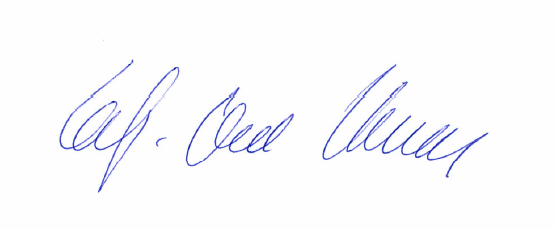 Leif-Ove HansenGeneralsekretær, Unge funksjonshemmede